Unit 5 Lesson 15: Medidas de longitudWU Cuál es diferente: Medidas (Warm up)Student Task Statement¿Cuál es diferente?3 pies yardas pulgadas yarda1 Lanzamientos de frisbeeStudent Task StatementSeis estudiantes lanzaban frisbees en el día de juegos al aire libre. Esta tabla muestra información sobre el primer lanzamiento de cada uno.El frisbee de Elena llegó 3 veces tan lejos como el de Clare.El frisbee de Andre llegó 4 veces tan lejos como el de Tyler.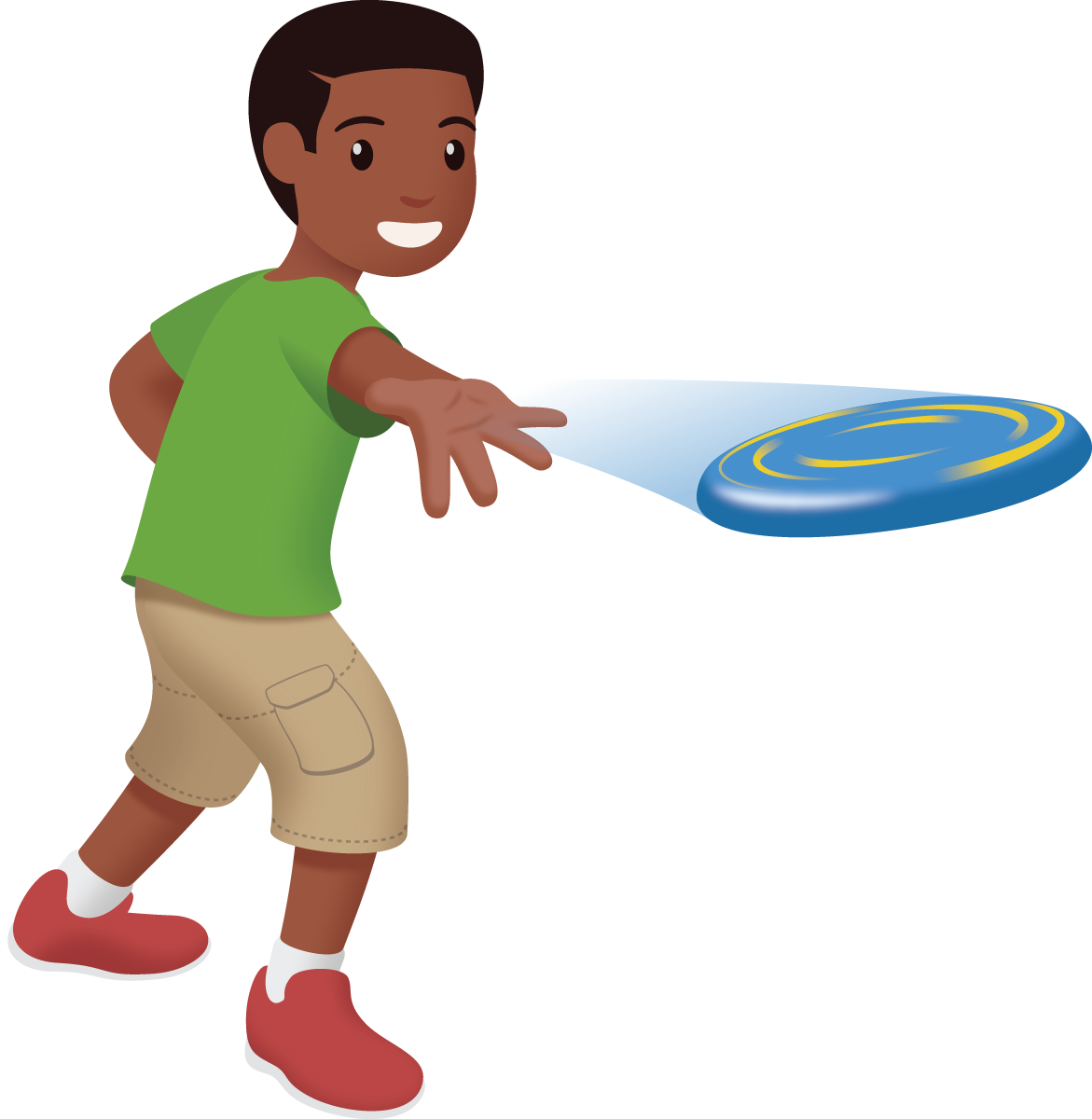 Completa la tabla con las distancias de Elena y de Tyler. Explica o muestra cómo razonaste.¿Quiénes fueron los 3 mejores lanzadores en esa ronda?Para averiguarlo, haz una lista de los estudiantes. Ordénalos según sus distancias en pies, de la más larga a la más corta.2 Torres de piedrasStudent Task StatementMientras estaban en una excursión, un grupo de amigos hizo un concurso de apilar piedras para ver quién podía construir la torre más alta.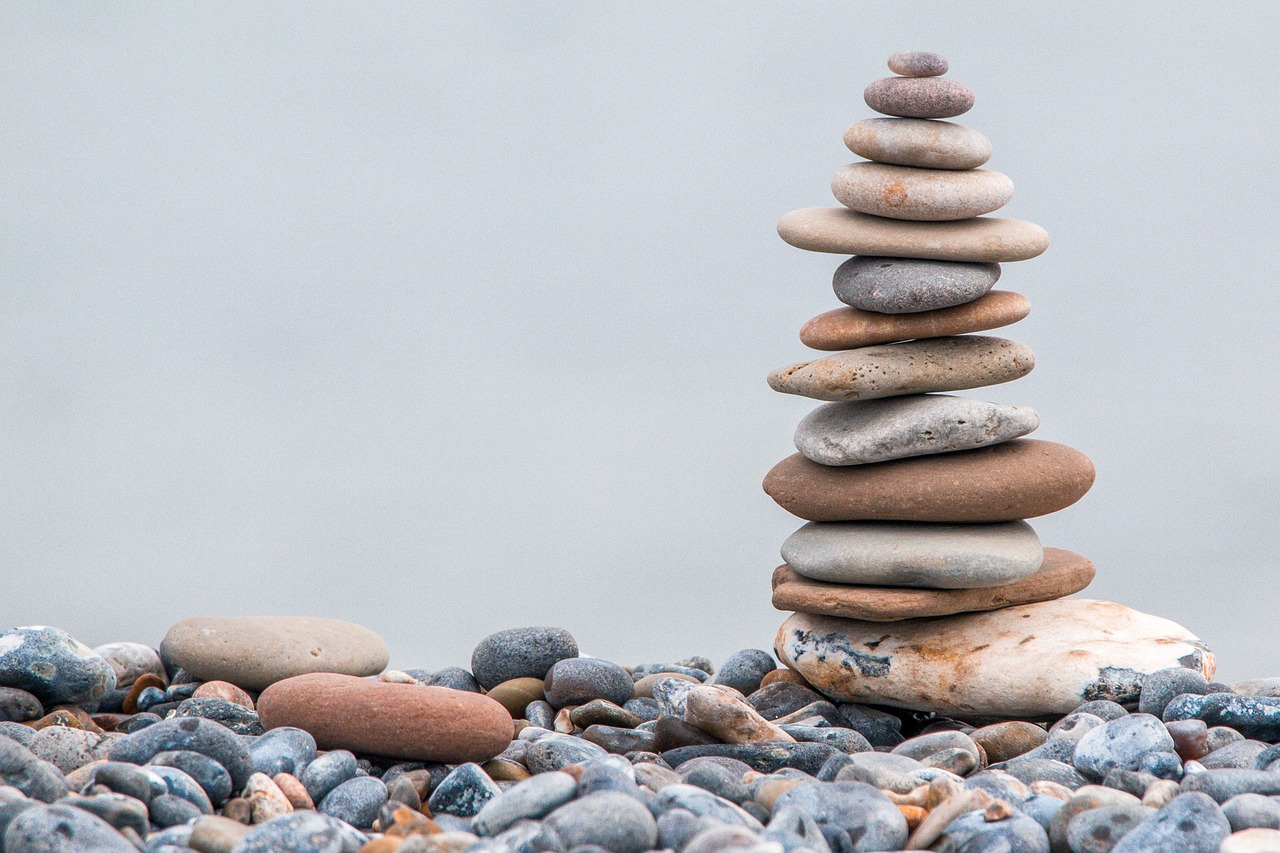 La torre de piedras de Andre es 3 veces tan alta como la de Diego, pero Diego no construyó la torre más baja.La torre más alta mide 4 pies y 2 pulgadas de alto y pertenece a Tyler.Una persona construyó una torre que mide 39 pulgadas de alto.La torre de Tyler es 5 veces tan alta como la torre más baja.¿Qué tan alta es la torre de cada persona? Prepárate para explicar o mostrar cómo razonaste.Elena se unió al grupo y construyó una torre que es 5 veces tan alta como la torre de Diego. ¿La torre de Elena mide más de 6 pies? Explica cómo razonaste.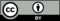 © CC BY 2021 Illustrative Mathematics® estudiante distanciaHan 17 yardasLin  piesClare  pies Andre22 yardas y 2 piesElenaTylerpuestoestudiantedistancia (pies)123456  persona  altura de la torre (pulgadas)AndreTylerClareDiego